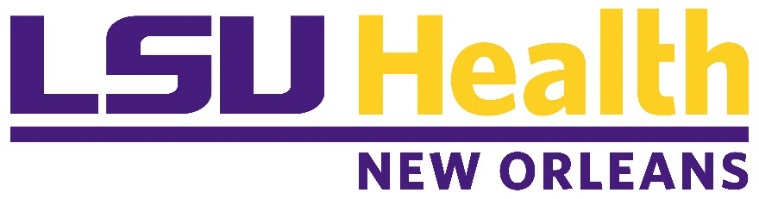 CURRICULUM VITAEDr. Patrick McTernanCurrent Title:			  Postdoctoral Fellow, Department of PhysiologyBusiness Address: 		  Department of Physiology  CSRB Room 308, 533 Bolivar st.  Louisiana State University Health and Sciences Center  New Orleans, La, 70112Business Telephone: 	  (504)-568-2804 Business email Address: 	  pmcter@lsuhsc.eduEducation: 	Bachelor of Science – Microbiology – Louisiana State University		August 2003 – December 2007	PHD – Biochemistry and Molecular Biology – University of Georgia		August 2008 – May 2015Post-Doctoral Fellowship – Louisiana State University Health and Science Center	March 2019 - PresentAcademic, Professional, and Research Appointments:Nov 2006 – May 2008		Lab Technician – Louisiana State UniversityAug 2008 – Aug 2015		Graduate Research Associate – University of Georgia Aug 2015 – March 2019	Project Manager / Biology Consultant – IP Builders  March 2019 - present 	Postdoctoral Fellow / Lab Manager – LSUHSC Membership in Professional Organizations: July 2019 – present		Research Society of Alcoholism (RSA) – MemberJuly 2019 – present		American Physiological Society (APS) – MemberTEACHING EXPERIENCE AND RESPONSIBILITIES Formal Course Responsibilities Fall 2008			University of Georgia: Biol 1103LSpring 2009			University of Georgia: Biol 1103LFall 2020 			LSUHSC:HLSC 3140 Pathophysiology Hematopoietic Function IHematopoietic Function IIWinter 2020 			LSUHSC:HLSC 3140 PathophysiologyHematopoietic Function IHematopoietic Function IISpring 2021 			LSUHSC:HLSC 3140 PathophysiologyHematopoietic Function IHematopoietic Function IIUndergraduate, Graduate, and Medical Students Trained: Summer 2020 		Isabella Welsh, Summer Research InternTeaching Awards:OCT 2019			Teaching Certificate: Instructional and Assessment Strategies for Physiology Teaching Excellence WorkshopRESEARCH AND SCHOLARSHIP Grants and Contracts: ACTIVE:T32AA007577-20 NIH/NIAAABiomedical Alcohol Research Training ProgramP60 AA009803-27 PENDING  R01 – “Chronic Alcohol Dysregulates T Cell Metabolic Programming, Differentiation, and Primes CD4 Target Cells to SIV/HIV Infection” (Currently generating data)	NOT FUNDED (last three years)Submission of R01 “Secretome of adipocyte and immune cells during SIV/HIV infection” – Investigator – November 19Submission of R01 “Inflammasome activation by opioids and HIV” – Investigator – January 2020Journal Publications: Refereed PublishedCallegan R.P, Nobre M.F, McTernan P.M, Battista J.R, Gonzalez R.F, McKay C.P, da Costa M.S, Rainey F.A. Description of Four Novel Psychrophilic, ioning radiation sensitive species of the genus Deinococcus from alpine environments. Int J Syst Evol Microbiol. 2008 May;58(Pt 5):1252-8Sun, J., Hopkins, R. C., Jenney Jr, F. E., McTernan, P. M., and Adams, M. W. (2010) Heterologous expression and maturation of an NADP-dependent [NiFe]-hydrogenase: a key enzyme in biofuel production. PloS one 5, e10526Hopkins, R. C., Sun, J., Jenney Jr, F. E., Chandrayan, S. K., McTernan, P. M., and Adams, M. W. (2011) Homologous expression of a subcomplex of Pyrococcus furiosus hydrogenase that interacts with pyruvate ferredoxin oxidoreductase. PloS one 6, e26569 Chandrayan, S. K., McTernan, P. M., Hopkins, R. C., Sun, J., Jenney, F. E., and Adams, M. W. (2012) Engineering hyperthermophilic archaeon Pyrococcus furiosus to overproduce its cytoplasmic [NiFe]-hydrogenase. Journal of Biological Chemistry 287, 3257-3264Hawkins, A. S., McTernan, P. M., Lian, H., Kelly, R. M., and Adams, M. W. (2013) Biological conversion of carbon dioxide and hydrogen into liquid fuels and industrial chemicals. Current opinion in biotechnology 24, 376-384Esteves, A. M., Chandrayan, S. K., McTernan, P. M., Borges, N., Adams, M. W., and Santos, H. (2014) Mannosylglycerate and Di-myo-Inositol Phosphate have Interchangeable Roles during Adaptation of Pyrococcus furiosus to Heat Stress. Applied and environmental microbiology, 80, 4226-4233McTernan, P. M., Chandrayan, S. K., Wu, C.-H., Vaccaro, B. J., Lancaster, W. A., Yang, Q., Fu, D., Hura, G. L., Tainer, J. A., and Adams, M. W. (2014) Intact Functional Fourteen-Subunit Respiratory Membrane Bound [NiFe]-Hydrogenase Complex of the Hyperthermophilic Archaeon Pyrococcus furiosus. Journal of Biological Chemistry 289, 19364-72McTernan, P. M., Chandrayan, S. K., Wu, C.-H., Vaccaro, B. J., Lancaster, W. A., and Adams, M. W. (2014) Engineering the respiratory membrane-bound hydrogenase of the hyperthermophilic archaeon Pyrococcus furiosus and characterization of the catalytically active cytoplasmic subcomplex. Protein Expression Design Selection 28, 1-8Chandrayan, S. K., Wu, C.-H., McTernan, P. M., and Adams, M. W. (2015) High yield purification of a tagged cytoplasmic [NiFe]-hydrogenase and a catalytically-active nickel-free intermediate form. Protein expression and purification 107, 90-94Greene, B. G., Wu, C.-H., McTernan, P. M., Adams, M. W. W., and Dyer B. R. (2015)   Proton-Coupled Electron Transfer Dynamics in the Catalytic Mechanism of a [Ni-Fe]- Hydrogenase. Journal of the American Chemical Society 137(13), 4558-4566Wu, C.-H., McTernan, P. M., Walter, M. E., and Adams, M. W. W. (2015) Production and Application of a Soluble Hydrogenase from Pyrococcus furiosus. Archaea, 2015, 912582. http://doi.org/10.1155/2015/912582McTernan PM, Katz PS, Porretta C, Welsh DA, Siggins RW. A Novel FACS-Based Workflow for Simultaneous Assessment of RedOx Status, Cellular Phenotype, and Mitochondrial Genome Stability. BioChem. 2021; 1(1):1-18. https://doi.org/10.3390/biochem1010001Non-refereed McTernan, P. M. (2015) Genetic Engineering and Purification of the Hydrogenases from the Hyperthermophilic Archaeon Pyrococcus furiosus (Doctoral Dissertation). University of Georgia. GALILEO databasePeer-Reviewed Abstracts (poster presentation):McTernan, P. M., Chandrayan S. K., Hopkins, R., C., Sun J., Jenney, F., E., Jr., and Adams M. W. (2011) Recombinant Expression and Characterization of the Hydrogenases from the Hyperthermophilic Archaeon Pyrococcus furiosus. Extremophiles Symposium, University of Georgia, Athens, GA McTernan, P.M., Siggins, R.W., Simon L., and Molina, P.E., ALCOHOL PROMOTES DIFFERENTIATION OF CD4 T CELLS TO PROINFLAMMATORY TH1 CELLS. Research Society of Alcoholism conference. 2021. Virtual meetingConference Participation:1.) Oral presenter. Alcohol and Ovariectomy Dysregulate CD4+ T cell Activation and HIV Co-receptor Expression. Experimental Biology Conference 2021, virtual meetingRevised:  November 2019